Уважаемые руководители!	По поручению Минпросвещения России в целях организации психолого-педагогической помощи в условиях распространения новой коронавирусной инфекции минобразование Ростовской области направляет рекомендации для специалистов психологической службы в системе образования, подготовленные Союзом охраны психического здоровья на основе рекомендаций Всемирной организации здравоохранения, и памятки, подготовленные ФГБОУ ВО «Московский государственный психолого-педагогический университет».	Минобразование Ростовской области рекомендует изучить указанные рекомендации и памятки и обеспечить их использование специалистами психолого-педагогического сопровождения, педагогами в условиях дистанционного режима обучения, а также в профилактической, просветительской, консультационной, коррекционно-развивающей работе с обучающимися и их родителями (законными представителями).	Приложение: письмо Минпросвещения России от 27.03.2020 № 07-2446 «О направлении информации».	Семыкина Наталья Анатольевна+7 (863) 240-46-56 844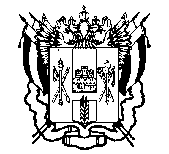 ПРАВИТЕЛЬСТВО  РОСТОВСКОЙ  ОБЛАСТИМИНИСТЕРСТВООБЩЕГО  И  ПРОФЕССИОНАЛЬНОГООБРАЗОВАНИЯРОСТОВСКОЙ ОБЛАСТИ(минобразование Ростовской области)пер. Доломановский, . Ростов-на-Дону, 44082тел.   (86) 240-4-97  факс (86) 267-86-44E-mail: min@rostobr.ruhttp://www.rostobr.ru[REGNUMDATESTAMP]  на № ________________  от  ____________________Руководителяммуниципальных органов,осуществляющих управлениев сфере образованияРуководителямподведомственных учрежденийЗаместитель министра общего и профессионального образования[SIGNERSTAMP1]Т.С. Шевченко